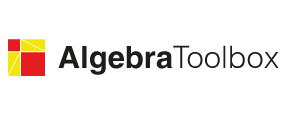 School order form for Algebra Toolbox school site licenceAUSTRALIA$599 399 includes GSTContact detailsPurchase options – please tick one box belowOption 1 – Invoice to the school.  	Option 2 – Pay by credit card.  	Click here to purchase online: https://www.algebratoolbox.com/purchase/school-licence	Option 3 – Pay by direct depositBSB 514179   Account Number 1272415To place an order: email this completed form to:R BowmanTel 0411 245 415Email 	info@algebratoolbox.com  3 Birchgrove Drive ORANGE NSW 2800	ABN 40 833 718 673www.algebratoolbox.com Date School Order Number (if applicable)School nameContact personMr/Mrs/Miss/Ms/DrTelephone (school hours)School AddressFaxEmail 